Задание 1.1) Ввести обозначения элементов.2) Составить систему уравнений по методу контурных токов.3)Составить систему уравнений по методу узловых потенциалов.Синусоидальный ток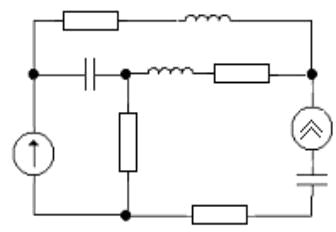                  МКТ  и  МУП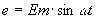 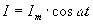 Задание 21) Ввести обозначения элементов.2)Составить систему уравнений по 1 и 2 закону Кирхгофа для мгновенных значений токов и напряжений.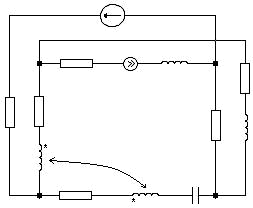 